The City School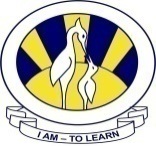 NORTH NAZIMABAD BOYS CAMPUSREVISION WORKSHEETSCLASS 9 CHEMISTRYDate: 26-11-2015Class: 9Teacher: Uzma AmirWhich of the following has a nucleon (mass) of 3?
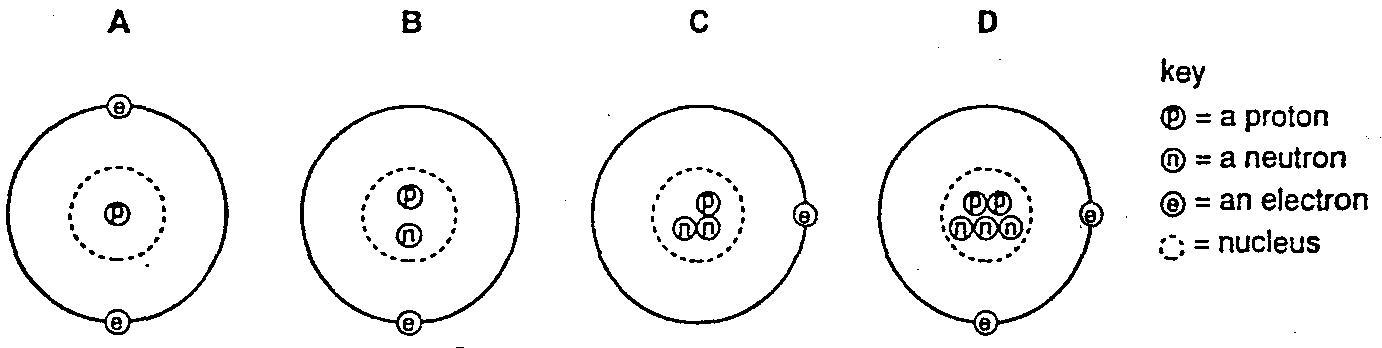 An atom of any element must contain equal numbers of              A   electrons and neutrons.              B   electrons and protons.              C   neutrons and protons.              D   electrons, neutrons and protons.How many protons, neutrons and electrons are present in an atom of the element with proton (atomic) number 6 and nucleon (mass) number 14?
The Table shows the particles in an atom.


Which number completes the table?
A   -1          B    0          C   +1          D   +2The diagram shows the electronic structure of an atom. What is the number of protons in the nucleus?
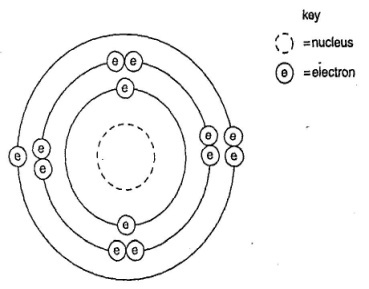                          A.7                B.13             C.6                    D.8          Deuterium and tritium are isotopes of hydrogen. What are the correct numbers for X and Y?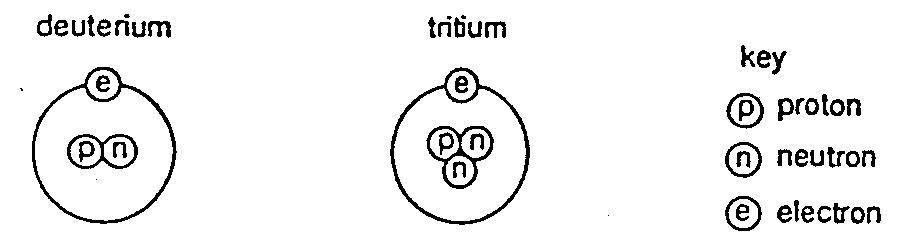 Which two diagrams show two different types of atom of the same element?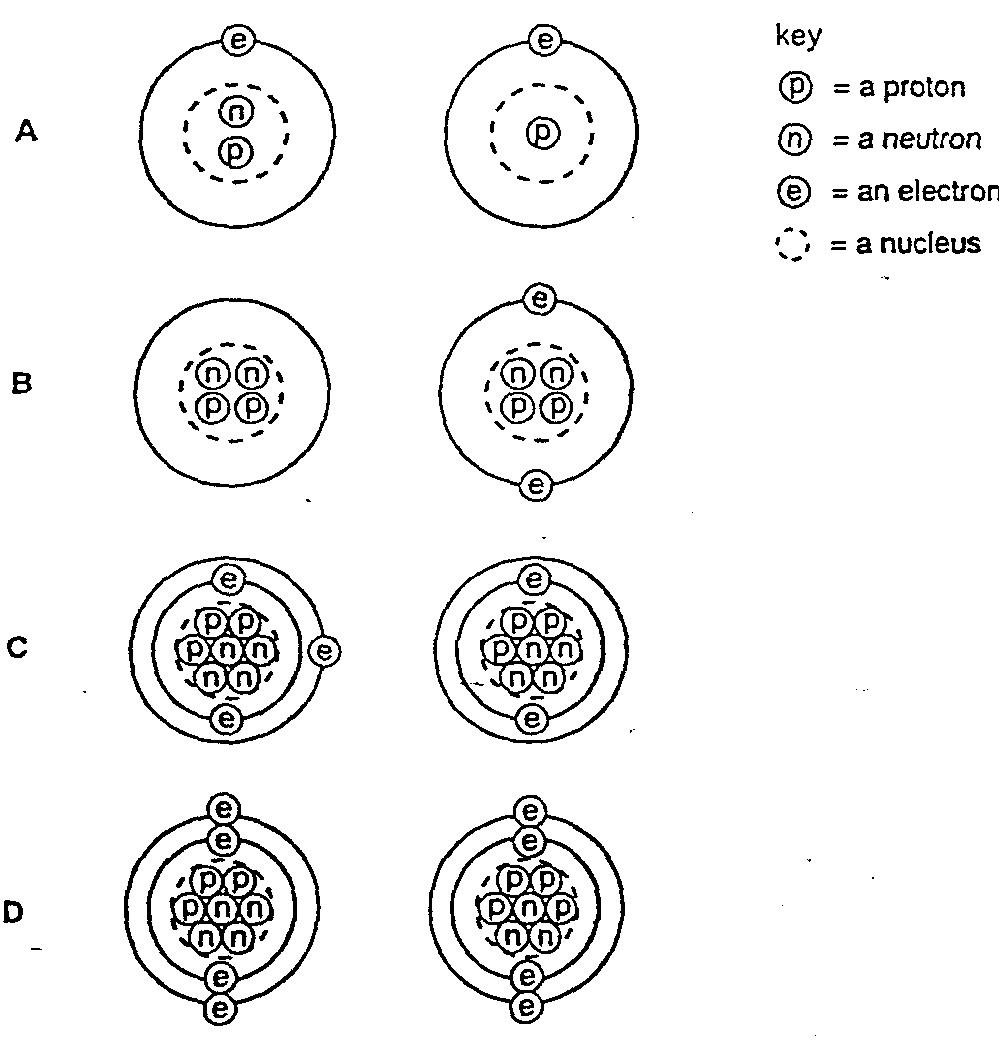 Look at given atomic structures
Which electron arrangement corresponds to the first element on period 2 of the Periodic Table? 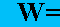 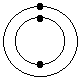 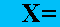 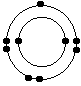 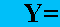 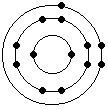 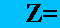 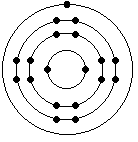 electron arrangement Xelectron arrangement Yelectron arrangement Welectron arrangement Zlook at the periodic table;
Where in the Periodic Table are you MOST LIKELY to find an element that is a low melting solid and a good conductor of heat? 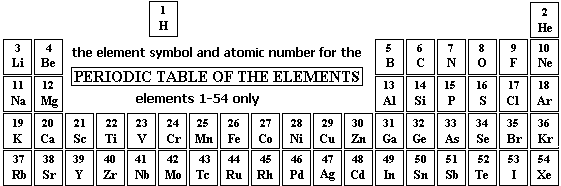 Group 7 Group 1Transition seriesGroup 4Which of the following is TRUE about the trend DOWN the Group 7 Halogens with increase in atomic number?the colour of the element gets darkerthe melting points decreasethe reactivity increasesthe atoms get smallerThe equation for the reaction between aqueous lead(II) nitrate and aqueous potassium iodide is shown. Pb(NO3) 2(aq) +     2KI(aq) →    PbI2(s) + 2KNO3(aq) Colourless          colourless           yellow      colourless Which method could be used to separate the products?  A chromatography B crystallization C distillation D filtrationWhich of the following is NOT a trend that varies systematically in the periodic table? Electronegativitysymbols of elements  ionization energy  atomic radiusfollowing picture are showing some methods of Purification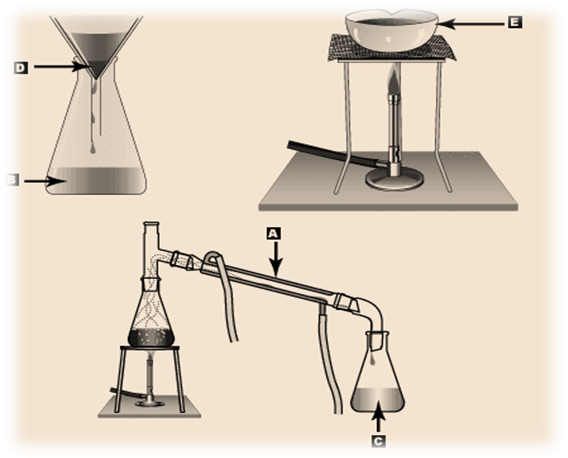 What are C,D and E showing?The atomic radius of F, Br, and I are 64, 114, and 138 pm respectively. From this information (and not your book) estimate a reasonable atomic radius of Cl. 53 pm      89 pm n       126 pm    162 pm   Use the periodic table (not any tables or charts in your book) to predict which element has the largest atomic radius. Na He           Li          CaLook at the pictures and find out the correct sequence in the given table.            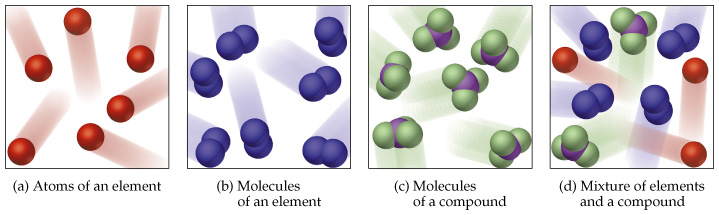 	                  W                           X                        Y                         ZWhich is TRUE about the compounds formed by reacting a Halogen (X) with hydrogen gas? the liquid will be a good electrical conductorthe reaction is given by the equation: H + X ==> HXthey will have a low melting and boiling pointin water form an alkaline solution of pH 14Which statement is correct, about the diffusion of one gas into another?Once the gases are fully mixed, the particles stop moving.The particles of both gases continue moving in a random way.The heavier gas sinks to the bottom of the mixture.The gases combine to form a new product.You are asked to prepare copper II sulphate  by using copper oxide and sulphuric acid Which set of apparatus will you need?Pipette , test tube, china dishBurette , balance, stop watch Test tube, meter scale, balancePipette, balance, thermometer.A1 Choose from the following elements to answer the questions below.                     Argon     bromine     carbon      hydrogen     iodine                     iron         neon           sulphur      sodium        Each element can be use used once, more than once, or not at all. Name an element which (a) Forms an alkali when reacts with water. ____________________________________________________________________[1] (b) a liquid at room temperature and pressure._____________________________________________________________________[1] (c) Reacts with aqueous copper sulphate and displaces copper ____________________________________________________________________[1] (d) Forms during the reaction of acids and metals. ____________________________________________________________________[1] (e) Has a giant molecular structure. ____________________________________________________________________[1](f) A non-metal which conducts electricity.____________________________________________________________________[1](g) Forms an ion that carries a negative charge._______________________________________________________________________[1]___________Sodium chloride has a melting point of about 801 °C. Explain why sodium chloride has a high melting point                                                                                                                                      [2]___________________________________________________________________________________________________________________________________________________________________________________________________________________________________________________  Magnesium oxide, MgO, has a similar structure to sodium chloride. Suggest why the melting point of magnesium oxide is higher than that of sodium chloride.                                                       B 6. Part of the reactivity series of metals is shown below.                                                                Most reactive                                                             Least reactiveUse the information above.                     Which two metals would react with calcium chloride in a displacement reaction?  a._________________b._________________Write down symbol equations for the above displacement reactions:                     a._________________________________________________________________________b._________________________________________________________________________What does Displacement reaction mean?                                                                        ____________________________________________________________________________________________________________________________________________________           IV Complete the sentences using the words below:                                                                    Metal __________ are natural compounds.A reactivity _____________shows how the properties of metals compare.A _______________shows what happens in a chemical reaction.Some metals are more _____________than others.B 7. Read the information mentioned in the table and write down the answers of the questions given below:                                                                                                        Identify substance B and tell about the energy possessed by the particles of substance B?       ______________________________________________________________________________Keeping in mind the shape and size, describe the arrangement of particles in substance A?        ____________________________________________________________________________________________________________________________________________________________Draw particle model of substance C                                                                                            Which substance has  the highest rate of diffusion?   ___________________________________________________ ______________________                                           Explain your answer of part IV in term of Kinetic Particle Theory        ________________________________________________________________________________________________________________________________________________________________________________________________________________________________                                      ProtonsneutronselectronsA686B688C866D868Particlechargeapproximate relative massProton+11Electron1/2000Neutron01Isotopenumber of protonsnumber of neutronsnumber of electronsnucleon (mass) numberDeuterium111Xtritium121YXYABC112123D34DistillateResidue Evaporation ABCDCDEDDEDCECCEMixture Molecule of ElementsMolecule of compoundsABC
DXZWZYXXWZYYX1Potassium 2Sodium3Calcium4Aluminum5Zinc6Leadreactive   series    equation    oresSubstances Shape Size Compressibility Flow ADefinite Definite No No BIndefinite Indefinite Yes  Yes CIndefinite Definite No Yes 